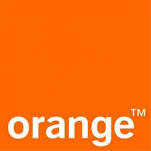 En exclusivité pour les clients Orange, Shahid VIP mobile pour une fin d’année pleine d’émotionsFidèle à son ambition de devenir l’interface de référence entre les contenus (Films, cinéma, séries, musique, contenu éducatif) et les utilisateurs, Orange Maroc s’est donné pour mission de rendre accessible au plus grand nombre des contenus de qualité, qui font leur différence par leur richesse et leur créativité.Dans ce contexte, et pour offrir le meilleur contenu vidéo à ses clients, Orange Maroc a conclu un partenariat avec MBC Group, la plus grande et la plus importante société de médias au Moyen-Orient et en Afrique du Nord (MENA), pour proposer en avant-première le service de vidéo à la demande Shahid VIP, soit la plus grande bibliothèque de films et séries arabes au monde. De plus, grâce à Shahid VIP, la clientèle Orange pourra aussi accéder aux productions internationales les plus importantes, qu’il s’agisse de leurs séries préférées ou du meilleur du cinéma occidental.Soucieux de démocratiser l’accès au service et de garantir son accessibilité à l’ensemble des marocains, Orange Maroc offre « en exclusivité » 2 mois de gratuité à Shahid VIP Mobile à tous ses clients mobiles. Cette variante de l’offre premium Shahid VIP permet aux clients de regarder leur contenu préféré sur leur smartphone. Pour cela, il leur suffit simplement de recharger leur *9 et d’activer la promotion. A la fin de la période de gratuité, le client Orange pourra maintenir le service Shahid VIP Mobile pour 19 Dh/mois seulement, sans engagement.Et pour les férus du 7ème art qui souhaiteraient pouvoir accéder à leurs programmes préférés partout et en toutes circonstances, Orange Maroc propose aussi le service Shahid VIP à 33 DH/mois, pour un divertissement en haute résolution sur tous les écrans, au gré des envies du client.Opérateur engagé à accompagner ses clients dans leurs passions au quotidien, Orange Maroc complète aujourd’hui son offre sur le divertissement en proposant la meilleure offre de vidéo à la demande aux foyers du pays.CONTACT PRESSE ORANGE :Kawtar Nafid 					  Anis Hadou Boutalebkawtar.nafid@orange.com                                            anishadou.boutaleb@orange.comA PROPOS D’ORANGE MAROC :Orange Maroc est un opérateur de télécommunications multi-services opérant dans les activités mobile, fixe, cybersécurité et mobile money. L’opérateur déploie des réseaux très haut débit fixe et mobile, avec la 4G et le FTTH (Fibre to the Home) pour répondre à l’évolution des usages, aux mutations technologiques ainsi qu’aux attentes de ses clients. A sa création en 1999, Orange au Maroc est le fruit d’une alliance entre des leaders télécoms et de solides groupes financiers et industriels marocains, à savoir O Capital Group (anciennement FinanceCom) et la Caisse de Dépôt et de Gestion. L’opérateur sert 17,4 millions de clients au Maroc et compte près de 420 points à travers tout le pays. Orange Maroc emploie près de 1300 hommes et femmes œuvrant à offrir une expérience client incomparable au quotidien, ce qui a permis à l’opérateur d’être distingué pour la 4ème année consécutive « Service Client de l’année Maroc ». Et en récompense pour sa démarche d’amélioration continue, Orange Maroc a été élue pour la 6ème année consécutive « Top Employeur Maroc et Afrique », une certification qui vient reconnaître les meilleures pratiques RH adoptées par l’opérateur. Orange Maroc a également fait de la solidarité numérique le principe qui guide ses actions de responsabilité sociale et de mécénat à travers sa Fondation Orange Maroc, le numérique étant au cœur de son métier et de sa raison d’être en tant qu'entreprise responsable. La Fondation Orange au Maroc a pour objectif de faciliter l’insertion sociale et professionnelle des jeunes et des femmes en difficulté par des programmes d’éducation prioritairement numériques. Présente dans 16 pays, la Fondation Orange agit au plus près des populations en déployant ses actions avec l’engagement de salariés du Groupe Orange, en partenariat avec des associations et des ONG locales.En Décembre 2019, le Groupe a présenté son nouveau plan stratégique « Engage 2025 » qui, guidé par l’exemplarité sociale et environnementale, a pour but de réinventer son métier d’opérateur.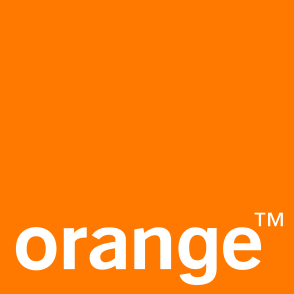 أورنج توفر لزبنائها إشتراك Shahid VIP بشكل حصري، من أجل نهاية  سنة مليئة بالإثارة !في إطار سعيها لتقريب أفضل محتوى (أفلام ، سينما ، مسلسلات ، موسيقى ، محتوى تعليمي) من زبنائها، تعمل أورنج على توفير محتوى عالي الجودة، يتسم بالغنى والابداع، لأكبر عدد ممكن من مستخدميها. في هذا السياق، وبغية تقديم أفضل محتوى بصري لزبنائها، عقدت أورنج المغرب شراكة مع مجموعة MBC GROUP ، التي هي  أكبر وأهم شركة إعلامية في الشرق الأوسط وشمال إفريقيا، وذلك من أجل توفير خدمة الفيديو عند الطلب Shahid VIP بشكل استباقي لزبنائها. هذه الخدمة التي تمثل اكبر منصة افلام ومسلسلات عربية في العالم. بالإضافة إلى ذلك ، وبفضل Shahid VIP ، سيتمكن زبناء  أورنج أيضاً من الاستمتاع بأهم الانتاجات الدولية، بما فيها مسلسلاتهم المفضلة أو أفضل الأفلام الغربية.  حرصاً منها على توفير هذه الخدمة لأكبر عدد ممكن من المغاربة، تمنح أورنج المغرب "حصرياً" لجميع زبنائها، إشتراك لشهرين بالمجان في منصة Shahid VIP Mobile. يتيح هذا الاشتراك للزبناء إمكانية متابعة محتوياتهم المفضلة على هواتفهم الذكية. ما عليهم سوى إعادة شحن رصيدهم *9 وتفعيل العرض. عند إنتهاء الفترة المجانية، سيتمكن زبناء أورنج من مواصلة الاستفادة من هذه الخدمة، دون إلتزام، مقابل 19 درهم في الشهر فقط.  ولمحبي الفن السابع الذين يرغبون في الاستمتاع ببرامجهم المفضلة في أي وقت ومن أي مكان، تقدم لهم أورنج المغرب أيضاً إمكانية متابعة محتوى عالي الدقة على جميع الشاشات وبكل حرية، بفضل خدمة Shahid VIP مقابل 33 درهم في الشهر. بصفتها مشغلاً ملتزم بمواكبة زبنائها في اهتماماتهم اليومية، تقوم أورنج المغرب اليوم بتعزيز عرضها الترفيهي من خلال تقديم أفضل خدمة فيديو عند الطلب لجميع الأسر المغربية. للاتصال بـأورنج         كوثر نفيد                               Kawtar.nafid@orange.com أنيس حدو بوطالب Anishadou.boutaleb@orange.comلمحة عن أورنج المغربأورنج المغرب فاعل اتصالاتي متعدد الخدمات يزاول نشاطه بمجالات الهاتف النقال، الثابت،الأمن السيبراني والأداء النقال. ومنذ إحداثها في سنة 1999، أضحت أورنج ثمرة اتحاد ما بين فاعلين اتصالاتيين رئيسيين بالبحر الأبيض المتوسط والمجموعات المالية والصناعية الوازنة، على غرار مجموعة فاينانس كوم وصندوق الإيداع والتدبير. في شهر دجنبر 2010، أبرمت مجموعة أورنج عقدا يفضي إلى ولوجها النهائي برأسمال أورنج بالمغرب. تعمل أورنج على تقديم خدماتها لفائدة 14,5 مليون زبون بالمغرب، علما أنها تتوفر على حوالي 450 نقط بيع عبر مختلف ربوع المملكة. 